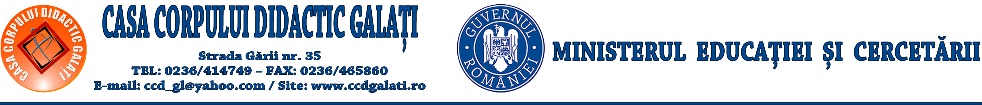 Către toate unitățile de învățământ din județul Galați Doamnei/ Domnului Director Pentru a veni în sprijinul cadrelor didactice care doresc să desfășoare activități didactice în regim online, conform recomandărilor Ministerului Educației și Cercetării privind accesarea suitei de aplicații educaționale oferite sub licență gratuită de către Google și Microsoft (G Suite for education) Casa Corpului Didactic Galați organizează o serie de instruiri gratuite pentru cadrele didactice. Cadrele didactice vor învăța:să construiască clase în Google Classroom;să invite elevi posteze materiale și teme;să genereze testări;să organizeze videoconferințe prin Google Meet.Înscrierile se fac pe baza formularului https://forms.gle/Jjbd9a7hBKv1eFKb7 până la data de 14.08.2020. Calendarul instruirilor vor fi afișate pe site-ul CCD Galați, începând cu data de 19 august 2020. Instruirile se vor face în intervalul orar 10.00-14.00, maxim 2 ore/instruire, conform calendarului afișat. Link-urile de acces sunt trimise pe e-mail-ul din formular. Director,								Informatician CCD Galați,Prof. Doina Geru						                   Chipirliu Daniela